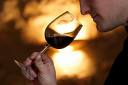 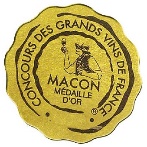 Médaille Or Mâcon 2012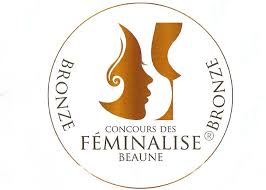 Médaille Bronze Féminalise 2012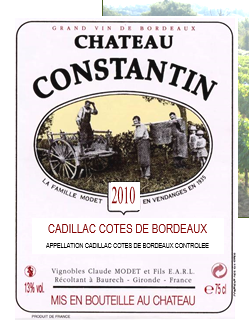 CHÂTEAUCONSTANTIN 2010AOC CADILLAC-COTES DE BORDEAUX  Claude Modet et FilsVigneron RécoltantLE VIGNOBLE :Encépagement : 	90 %  Merlot  10 %  Cabernet sauvignon DEGUSTATION & CONSERVATION :Commentaire de dégustation : Robe couleur rubis, nez fruité.Un vin rond, charnu, équilibré et élégant, plein de charme.Dégustation : 		entre 16° et 18°Accords mets vins : 	Grillades et viandes rouges.	PALLETISATION :Dimensions palette :		1200/800/1380 mmDimension carton :		300/235/160 mmPoids du carton :		7.5 kgBouteilles/carton :		6 bouteilles deboutCartons/couche : 		25Couches/palette : 		4Bouteilles/palette : 		600Gencod Bouteille :		3 700 678 002 456Gencod Carton :		3 700 678 002 463